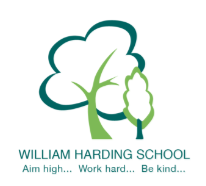 Year 2 Pupil Voice meeting with the IPSL May 2021 What are the school values?Year 2 were able to name our school values. They tell us how to behave and how to keep safe. We have to be helpful and they help us enjoy playing.What do the school values mean?We have to follow them to be good people and not end up on red. They make us respectful. They make sure we don’t give up and we include everyone when we play.How do we show school values at William Harding?We let people join in our games. We don’t give up. We respect the school and each other. We don’t shout out, we include other people and we help everyone. We always say thank you.What is SMSC?Social, moral, spiritual and cultural values.What does spiritual means?Being a good friend.What does moral mean?Knowing right and wrong. Correcting yourself when you make a mistake.What does social mean?Talking to each other and communicating.What does cultural mean?Knowing about other peoples’ beliefs and not making fun of others beliefs.What are British Values?Democracy, Rule of Law, Individual Liberty, Mutual Respect and Tolerance of faiths and beliefs. We have them to help us to be kind and safe. If we follow them we will be happy. These make people better people. If we follow these we can be proud of ourselves.What does democracy mean?Voting and respecting people’s choices.What does rule of law mean?Following school and class rules. Keeping safe and not lying.What does individual liberty mean?Independence and not copying everyone else